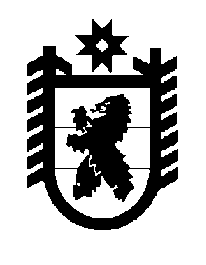 Российская Федерация Республика Карелия    ПРАВИТЕЛЬСТВО РЕСПУБЛИКИ КАРЕЛИЯПОСТАНОВЛЕНИЕот 27 февраля 2013 года № 71-Пг. Петрозаводск О внесении изменений в отдельные постановления Правительства Республики Карелия Правительство Республики Карелия п о с т а н о в л я е т: 1. Внести в отдельные постановления Правительства Республики Карелия  изменения согласно приложению.2. Действие настоящего постановления распространяется на правоотношения, возникшие с 1 января 2013 года.            Глава Республики  Карелия                                                            А.П. ХудилайненИзменения,которые вносятся в отдельные постановления Правительства Республики Карелия1. Пункт 2 примечания к Тарифам за хранение задержанных транспортных средств в г. Сортавале, утвержденным постановлением Правительства Республики Карелия от 31 марта 2005 года № 34-П                 «Об утверждении тарифов за хранение задержанных транспортных средств в г. Сортавале» (Собрание законодательства Республики Карелия, 2005,  № 3, ст. 246; 2010, № 1, ст. 52), признать утратившим силу. 2. Пункт 2 примечания к Тарифам за хранение задержанных транспортных средств в г. Беломорске, утвержденным постановлением Правительства Республики Карелия от 31 марта 2005 года № 38-П                 «Об утверждении тарифов за хранение задержанных транспортных средств в г. Беломорске» (Собрание законодательства Республики Карелия, 2005,  № 3, ст. 250; 2010, № 1, ст. 52), признать утратившим силу. 3. Пункт 2 примечания к Тарифам за хранение задержанных транспортных средств в г. Кеми, утвержденным постановлением Правительства Республики Карелия от 31 марта 2005 года № 39-П                 «Об утверждении тарифов за хранение задержанных транспортных средств в г. Кеми» (Собрание законодательства Республики Карелия, 2005,  № 3, ст. 251; 2010, № 1, ст. 52), признать утратившим силу. 4. Пункт 2 примечания к Тарифам за хранение задержанных транспортных средств в п. Лоухи, утвержденным постановлением Правительства Республики Карелия от 31 марта 2005 года № 40-П                 «Об утверждении тарифов за хранение задержанных транспортных средств в п. Лоухи» (Собрание законодательства Республики Карелия, 2005,  № 3, ст. 252; 2010, № 1, ст. 52), признать утратившим силу. 5. Пункт 2 примечания к Тарифам за хранение задержанных транспортных средств в г. Питкяранте, утвержденным постановлением Правительства Республики Карелия от 8 апреля 2005 года № 45-П                 «Об утверждении тарифов за хранение задержанных транспортных средств в г. Питкяранте» (Собрание законодательства Республики Карелия, 2005,  № 4, ст. 371; 2010, № 1, ст. 52), признать утратившим силу. 6. Пункт 2 примечания к Тарифам за хранение задержанных транспортных средств в г. Пудоже, утвержденным постановлением Правительства Республики Карелия от 8 апреля 2005 года № 46-П                 «Об утверждении тарифов за хранение задержанных транспортных средств в г. Пудоже» (Собрание законодательства Республики Карелия, 2005,  № 4, ст. 372; 2010, № 1, ст. 52), признать утратившим силу. 7. Пункт 2 примечания к Тарифам за хранение задержанных транспортных средств в г. Олонце, утвержденным постановлением Правительства Республики Карелия от 15 сентября 2005 года № 114-П                 «Об утверждении тарифов за хранение задержанных транспортных средств в г. Олонце» (Собрание законодательства Республики Карелия, 2005,  № 9, ст. 926; 2010, № 1, ст. 52), признать утратившим силу. 8. Пункт 2 примечания к Тарифам на хранение задержанных транспортных средств в г. Петрозаводске, утвержденным постановлением Правительства Республики Карелия от 24 апреля 2006 года № 47-П                 «Об утверждении тарифов на хранение задержанных транспортных средств в г. Петрозаводске» (Собрание законодательства Республики Карелия, 2006,  № 4, ст. 450; 2010, № 1, ст. 52), признать утратившим силу. ______________Приложение к постановлению Правительства Республики Карелия  от 27 февраля 2013 года № 71-П